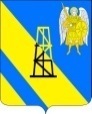 АДМИНИСТРАЦИЯ КИЕВСКОГО СЕЛЬСКОГО ПОСЕЛЕНИЯКРЫМСКОГО РАЙОНАПОСТАНОВЛЕНИЕ                    от 10.08.2023г.	    	                                                                           № 217                                                                село КиевскоеОб утверждении Плана мероприятий по устранению с 1 января 2024года неэффективных льгот (пониженных ставок по налогам) Киевского сельского поселения Крымского районаВ соответствии с постановлением Правительства российской Федерации от 22 июня 2019 года № 796 «Об общих требованиях к оценке налоговых расходов субъектов Российской Федерации и муниципальных образований», распоряжением главы администрации (губернатора) Краснодарского края от 26 марта 2019 года № 69-р «Об утверждении Плана мероприятий по реализации постановления Правительства Российской Федерации от 30 декабря 2018 года №1762 «О соглашениях, которые предусмотрены по социально-экономическому развитию и оздоровлению государственных финансов субъектов Российской Федерации» и Соглашением  о мерах по социально-экономическому развитию и оздоровлению муниципальных финансов муниципального образования Киевского сельского поселения Крымского района от 21 февраля 2022г. № 600-805-2022-03625410000-238,  п о с т а н о в л я ю:1.Утвердить План мероприятий по устранению с 1 января 2024 года неэффективных налоговых льгот (пониженных ставок по налогу) Киевского сельского поселения Крымского района (приложение).2.Постановление администрации Киевского сельского поселения Крымского района от 15 августа 2022 года №205 «Об утверждении Плана мероприятий по устранению с 1 января 2023 года неэффективных льгот (пониженных ставок по налогам) Киевского сельского поселения Крымского района» считать утратившим силу с 01.01.2024г.3. Главному специалисту администрации Киевского сельского поселения Крымского района З.А. Гавриловой обнародовать настоящее постановление и обеспечить его размещение на официальном сайте администрации Киевского сельского поселения Крымского района в информационно-телекоммуникационной сети Интернет. 4. Контроль за выполнением настоящего постановления возложить на специалиста 1 категории администрации Киевского сельского поселения Крымского района                 Н.Н. Пустовую.5. Постановление вступает в силу со дня официального обнародования.Глава Киевского сельского поселения                            Б.С.Шатун                                                                                                                                      Приложение к постановлению администрации Киевского сельского поселения Крымского района от 10.08.2023г   №217ПЛАН мероприятий по устранению с 1 января 2024 года неэффективных налоговых льгот (пониженных ставок по налогам) по местным налогам Киевского сельского поселения Крымского района№Нормативный правовой акт (дата, номер)Вид налогаНаименование  налоговой льготы (пониженной ставки по налогам), установленные нормативными правовыми актами представительных органов муниципальных образований, по состоянию на 01.01.2024 годаСумма выпадающих доходов местного бюджета, руб.Результат оценки эффективности  налоговых льгот (пониженных ставок) (да "+ "эффективна/нет "-" неэффективна)Мероприятие по устранению неэффективных налоговых льгот (пониженных ставок по налогам)Срок исполнения Бюджетный результат оценки эффективности (в случае отмены/частичной отмены налоговой льготы или пересмотра налоговых ставок по налогам), руб.Ответственный исполнитель (Ф.И.О., телефон)123456789101.Решение Совета Киевского сельского поселения Крымского района от 22.05.2015г №49налог на имущество физ. лицМногодетные семьи66000+Пролонгацияспециалист администрации Н.Н.Пустовая 6-01-752.Решение Совета Киевского сельского поселения Крымского района от 22.05.2015г №48земельный налогМногодетные семьи51000+Пролонгацияспециалист администрации Н.Н.Пустовая 6-01-753.Решение Совета Киевского сельского поселения Крымского района от 21.11.2018г № 258земельный налогФизические лица достигшие возраста(мужчины 60 лет, женщины 55 лет)на момент 01 января года, являющегося налоговым периодом520000+Пролонгацияспециалист администрации Н.Н.Пустовая6-01-75